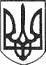 РЕШЕТИЛІВСЬКА МІСЬКА РАДАПОЛТАВСЬКОЇ ОБЛАСТІРОЗПОРЯДЖЕННЯ04 вересня 2020 року                                                                                       № 319Про затвердження штатного розписуКалениківського закладу загальноїсередньої освіти І-ІІІ ступенів Решетилівськоїміської ради Полтавської областіКеруючись ст. 42 Закону України „Про місцеве самоврядування в Україні”,    постановою   Кабінету   Міністрів   України від 30 серпня 2002 року № 1298 „Про оплату праці працівників на основі Єдиної тарифної сітки розрядів і коефіцієнтів з оплати праці працівників установ, закладів та організацій окремих галузей бюджетної сфери” (зі змінами), наказом Міністерства освіти і науки України від 26.09.2005 № 557 „Про впорядкування умов оплати праці та затвердження схем тарифних розрядів  працівників навчальних закладів, установ освіти та наукових установ1. Затвердити штатний розпис Калениківського закладу загальної середньої освіти І-ІІІ ступенів Решетилівської міської ради Полтавської області, що додається.2. Ввести штатний розпис Калениківського закладу загальної середньої освіти І-ІІІ ступенів  Решетилівської міської ради Полтавської області   в дію з 01 вересня 2020 року.Секретар міської ради	О.А. Дядюнова